Załącznik do Zarządzenia wewnętrznego Nr 14/2024 Dyrektora Miejskiego Zarządu Budynków Komunalnych w Kędzierzynie-Koźlu z dnia 17 maja 2024 roku zmieniające zarządzenie Nr 25/2023 z dnia 31 lipca 2023 roku w sprawie w sprawie wprowadzenia Regulaminu Organizacyjnego Miejskiego Zarządu Budynków Komunalnych  w Kędzierzynie-Koźlu.stanowiącyZałącznik Nr 2 do Regulaminu organizacyjnego  MZBK w Kędzierzynie-Koźlu,do Zarządzenia wewnętrznego Nr 25/2023 Dyrektora Miejskiego Zarządu Budynków Komunalnych w Kędzierzynie-Koźlu z dnia 31 lipca 2023 roku w sprawie wprowadzenia Regulaminu OrganizacyjnegoMiejskiego Zarządu Budynków Komunalnych w Kędzierzynie-KoźluSzczegółowy opis struktury wewnętrznej komórek organizacyjnychMiejskiego Zarządu Budynków Komunalnych w Kędzierzynie-Koźlu1. Dyrektor - 1 etat      2. Zastępca Dyrektora – 1 etat 3. Dział Organizacji, Zarządzania i Spraw Pracowniczych – DO 4. Główny Księgowy  -1 etat  5. Dział Księgowości – DK 6. Referat ds. windykacji – DK-W 7. Magazyn DK-M 8. Dział Zamówień Publicznych, Remontów i Kontrolingu – DZ 9. Dział Grupy Remontowej  - GR 10. Radca Prawny – RP 10.  Administracja Budynków Komunalnych - ABK 11. Schronisko dla bezdomnych zwierząt - SCH Ogółem 97 etatów 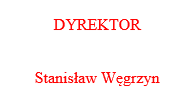 Lp. Nazwa stanowiska Etatyzacja 1. Stanowisko Kierownika działu 1 etat    2. Stanowisko Zastępcy Kierownika działu 1 etat 3. Stanowisko ds. pracowniczych i rozliczeń podatku od osób fizycznych 1 etat                                                                           4. Stanowisko ds. płac i rozliczeń z ZUS 1 etat    5. Stanowisko informatyka 1 etat     6. Stanowisko ds. administracyjnych  i organizacji prac społecznie użytecznych 1 etat 7. Stanowisko sekretarki 1 etat      8. Stanowisko kancelisty - pomocy biurowej 1 etat       9.Stanowisko ds. kancelaryjnych1 etat10. Stanowisko robotnika gospodarczego - sprzątaczki 1 etat    Łącznie 10 etatów Lp. Nazwa stanowiska Etatyzacja 1. Stanowisko Kierownika działu 1 etat     2. Stanowisko ds. księgowości  4,75 etatów  3. Stanowisko ds. kosztów i rozliczeń ze wspólnotami 3 etaty   4. Stanowisko kasjera 0,5 etatu  Łącznie 9,25 etatów Lp. Nazwa stanowiska Etatyzacja 1. Zastępca Kierownika Działu Księgowości ds. windykacji 1 etat 2. Stanowisko ds. windykacji 3 etaty       Łącznie 4 etaty Lp. Nazwa stanowiska Etatyzacja 1. Stanowisko magazyniera 1,25 etatu Łącznie 1,25 etatu Lp. Nazwa stanowiska Etatyzacja 1. Kierownik działu  1 etat    2. Zastępca Kierownika działu – stanowisko ds. zamówień publicznych 1 etat     3. Stanowisko ds. współpracy ze wspólnotami i kontrolingu 1 etat      4. Stanowisko ds. sporządzania dokumentacji i sprawozdawczości 1 etat 5. Stanowisko pracy ds. umów dzierżaw 1 etat       6. Inspektor nadzoru budowlanego 2 etaty   7. Inspektor nadzoru  ds. elektrycznych 1 etat      8. Pomoc biurowa 1 etat 9.Stanowisko ds. kosztorysowania1 etatŁącznie  10 etatów Lp. Nazwa stanowiska Etatyzacja 1. Kierownik działu 1 etat 2. Stanowisko brygadzisty – kierowcy 1 etat      3. Stanowisko murarza/starszego murarza 3 etaty    4.Stanowisko murarz - malarz1 etat5. Stanowisko elektryka/starszego elektryka 2 etaty      6. Stanowisko montera/starszego montera 1 etat      7. Stanowisko murarza- robotnika wykwalifikowanego 1 etat    9. Stanowisko instalatora wod. kan./starszego instalatora wod. kan. 2 etaty      9.Stanowisko instalatora wodno - kanalizacyjnego1 etat10. Stanowisko spawacza-ślusarza/ starszego spawacza-ślusarza 1 etat      11. Stanowisko pomocy rzemieślnika 2 etaty      12. Stanowisko pomocnika murarza 1 etat 13.Stanowisko robotnika gospodarczego1 etatyŁącznie 18 etatów Lp. Nazwa stanowiska Etatyzacja 1. Stanowisko Radcy Prawnego 1 etat       Łącznie 1 etat Lp. Nazwa stanowiska Etatyzacja 1. Stanowisko Kierownika Administracji Budynków Komunalnych 1 etat        2. Stanowisko Zastępcy Kierownika Administracji Budynków Komunalnych 1 etat        3. Stanowisko inspektora- starszego mistrza 1 etat          4. Stanowisko ds. obsługi technicznej 1 etat     5. Stanowisko ds. eksploatacji 3 etaty         6. Stanowisko ds. czynszów i rozliczeń  2 etaty        7. Stanowisko ds. najmu, dodatków mieszkaniowych i opiniowania sprzedaży lokali. 3 etaty        8. Stanowisko pomocy biurowej - robotnika gospodarczego 1 etat       9. Stanowisko starszego stolarza-kierowcy 1 etat       10. Stanowisko kierowcy – pomocy biurowej 1 etat 11. Stanowisko montera/starszego montera 1 etat       12. Stanowisko starszego dekarza/robotnika gospodarczego 1 etat       13. Stanowisko elektryka/starszego elektryka 2 etaty       14. Stanowisko montera- robotnika gospodarczego 1 etat      15. Stanowisko starszego montera-kierowcy 1 etat      16. Stanowisko murarza/starszego murarza- robotnika gospodarczego 1 etat      17. Stanowisko konserwatora 1 etat       18. Stanowisko robotnika gospodarczego-dozorca 1 etat       19. Stanowisko starszego dekarza-murarza 1 etat       20. Stanowisko murarza-stolarza 1 etat 21. Stanowisko robotnika wysokowykwalifikowanego 2 etaty       22. Stanowisko murarza/starszego murarza 1 etat     23. Stanowisko dozorcy 1 etat 24.Stanowisko robotnika gospodarczego1 etat25.Stanowisko ds. utrzymania terenów zielonych1 etatŁącznie 32 etatów Lp. Nazwa stanowiska Etatyzacja 1. Kierownik Schroniska dla bezdomnych zwierząt 1 etat        2. Stanowisko opiekuna zwierząt 6,5 etatów      3.Stanowisko ds. administracyjno-biurowych1 etatŁącznie 8,5 etatów 